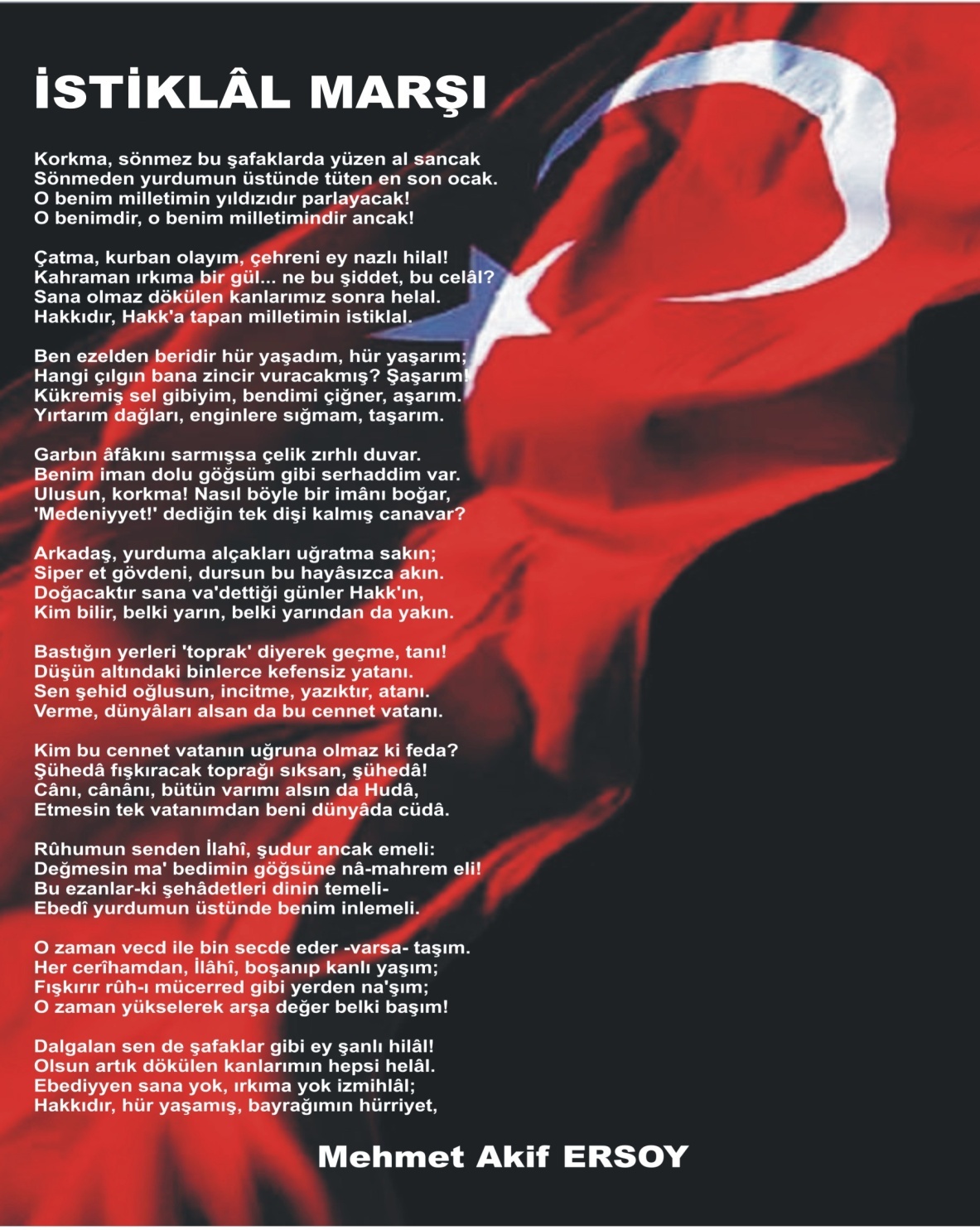 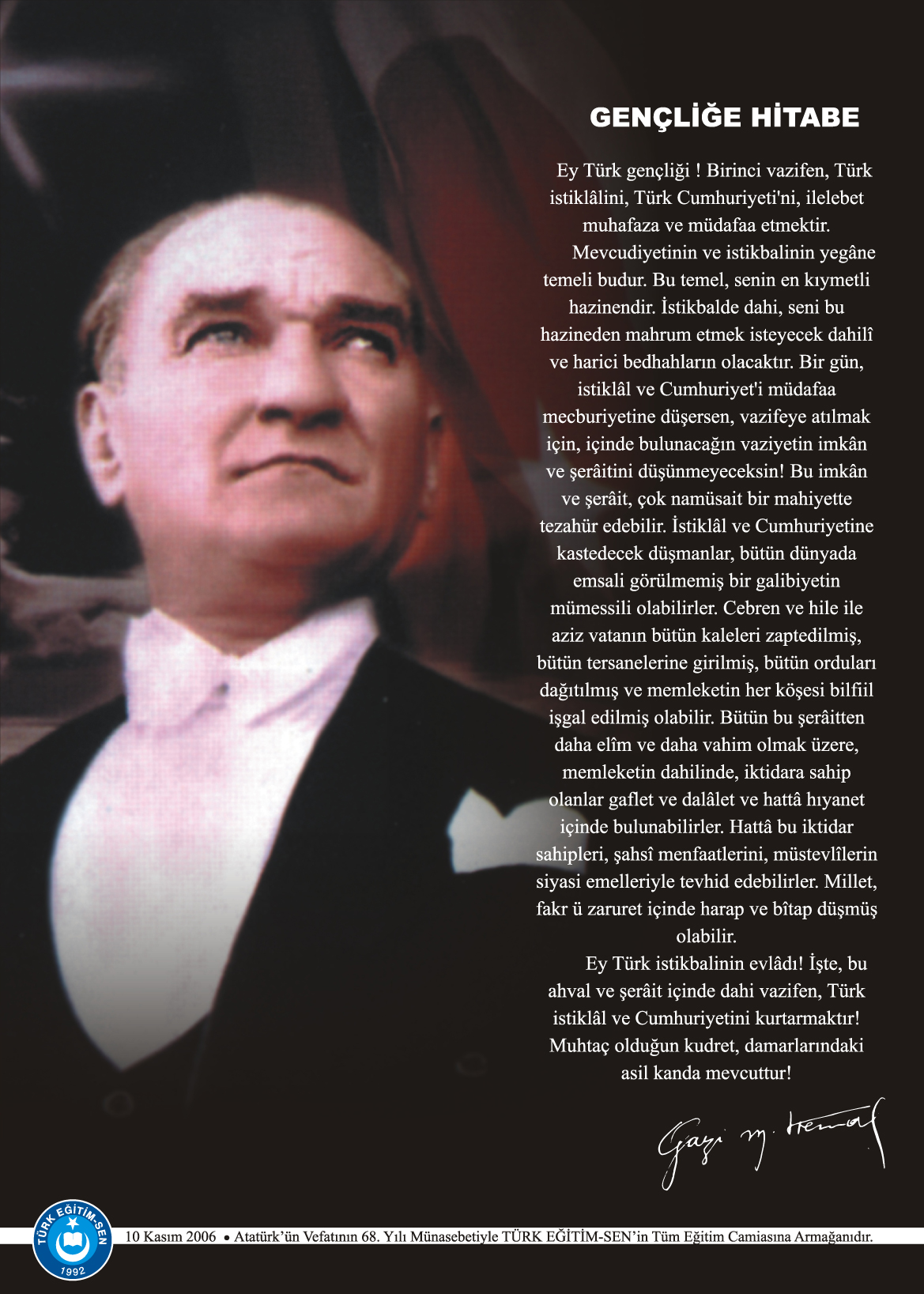 İÇİNDEKİLER…………………………………………………………………………………………………………4Misyon- Vizyon……………………………………………………………………………………………………..5Kurum Kimlik Bilgileri  …………………………………………………………………………………………6Kurumun Genel Özellikleri……………………………………………………………………………………6Bina ve Arsa Bilgileri	7Personel Bilgileri	8Öğretmen Norm Kadro Bilgileri…	8Kurumda Çalışan Personel Sayısı	9Öğrenci Bilgileri	10Şube ve Öğrenci Sayıları…	10Öğrencilere İlişkin Veriler…	11Kurumun Sosyal-Sportif Faaliyetleri	11Kurumun Başarıları (LİSE YERLEŞTİRME DURUMU) …………………………………………13Özel Eğitim Türlerine Göre Öğrencilere Dair Durum .………………………………………..14Yabancı Uyruklu Öğrenci Sayısı………………………………………………………………………..15Kurumun Hedefleri	16Kurumun Sorunları ve Çözüm Önerileri	17Yürütülen Projeler………………………………………………………………….………………………….18Teknolojik Düzey……..…………………………………………………………………………………………19 Mali tablo…………………………………………………………………………………………………….20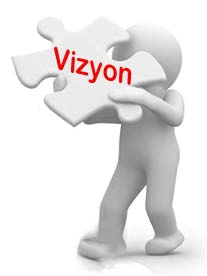 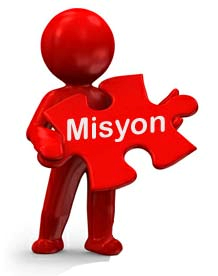 KURUMUN GENEL ÖZELLİKLERİ Yeni Okul, 30.000 metre kare alan üzerine, her katı 1500 metre kare olan 5 katlı binası, 2 tanesi görme engellilere ayrılmak üzere 32 dersliği, 1 tane görme engelliler için destek odası, kütüphanesi, 1 bilgisayar, 1 Fen ve Teknoloji laboratuvarı; 1 Görsel Sanatlar, 1 Teknoloji ve Tasarım İşliği, 1 çok amaçlı salonu (sığınak), 2 voleybol, 1 basketbol, 1 futbol sahasıyla örnek bir eğitim kurumu olarak hizmete açılmıştır. Çatalçeşme Mahallesi şehir merkezine 6 km uzaklıkta bulunan okulumuzda tam gün eğitim yapılmaktadır.OKULUN TARİHÇESİÇatalçeşme ilkokulu 1948 yılında eğitim-öğretime açılmıştır. Okul, 22 Şubat 2006 tarihine kadar 2 katlı 7 derslikli ve sobalı, laboratuvarı bulunmayan, oyun alanı olmayan eski binasında eğitim-öğretime devam etmiştir. Okulumuz, 22 Şubat 2006 tarihinde İMKB tarafından yapılan ve adı da Çatelçeşme İMKB ortaokulu olarak değiştirilen yeni binasında, Gültepe İlköğretim Okulu ile birleştirilerek, toplam 376 öğrencisiyle eğitim ve öğretime devam etmiştir.   BİNA BİLGİLERİB. ÖĞRETMEN NORM KADRO DURUMU (PERSONEL BİLGİLERİ)KURUMDA ÇALIŞAN PERSONEL SAYISIŞUBE VE ÖĞRENCİ SAYILARIYILLARA GÖRE ÖĞRENCI MEVCUTLARIGENEL ÖĞRENCİ İSTATİSTİKLERİ KARŞILAŞTIRMALI ÖĞRETMEN/ÖĞRENCI DURUMULİSE YERLEŞTİRME DURUMUÇatalçeşme  Borsa İstanbul OrtaokuluŞehit Fevzi katar İmam Hatip Ortaokulu(2023 –LGS) ÖZEL EĞİTİM TÜRLERİNE GÖRE ÖĞRENCİLERİNE DAİR VERİLERÇatalçeşme  Borsa İstanbul OrtaokuluŞehit Fevzi Katar İmam hatip Ortaokuluİ. SURİYE UYRUKLU ÖĞRENCİLERİN SAYISI  J. KURUMUN HEDEFLERİKayıt bölgemizdeki ortaokul kademesindeki öğrencilerin okullaşma oranlarını artıran, uyum ve devamsızlık sorunlarını gideren etkin bir eğitim ve öğretime erişim süreci hâkim kılınacaktır.Öğrencilerimizin bilişsel, duygusal ve fiziksel olarak çok boyutlu gelişimini önemseyen nitelikli eğitim yapısı oluşturulacaktır.L. KURUMUN SORUNLARI VE ÇÖZÜM ÖNERİLERİM. YÜRÜTÜLEN PROJELERN. DONANIM BİLGİLERİ A. (TEKNOLOJİK DONANIM)O. OKULUN MALİ TABLOSUÖ. KURUM İÇİNDEN GÖRSELLER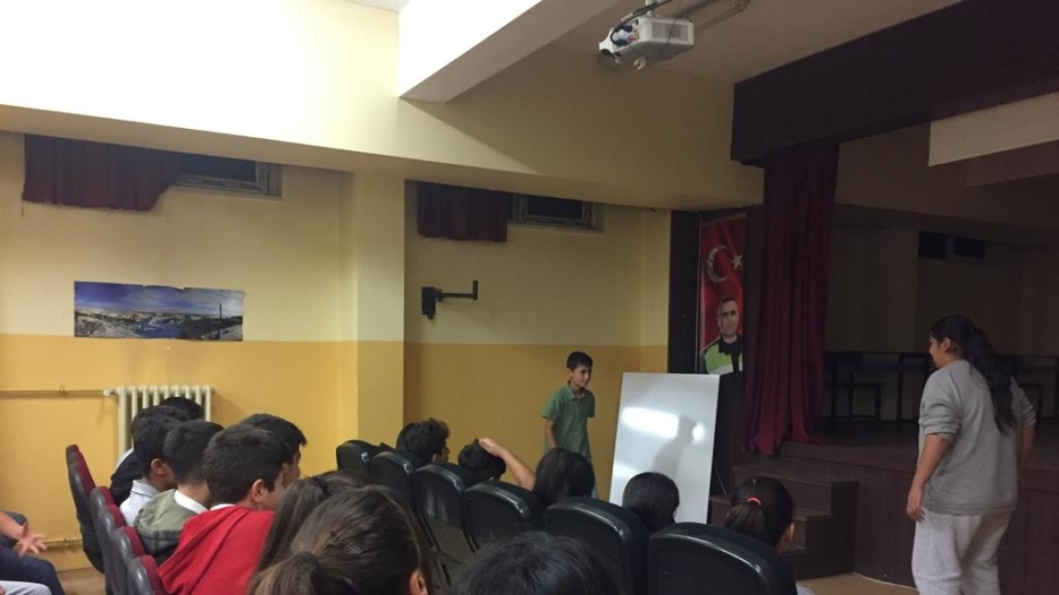 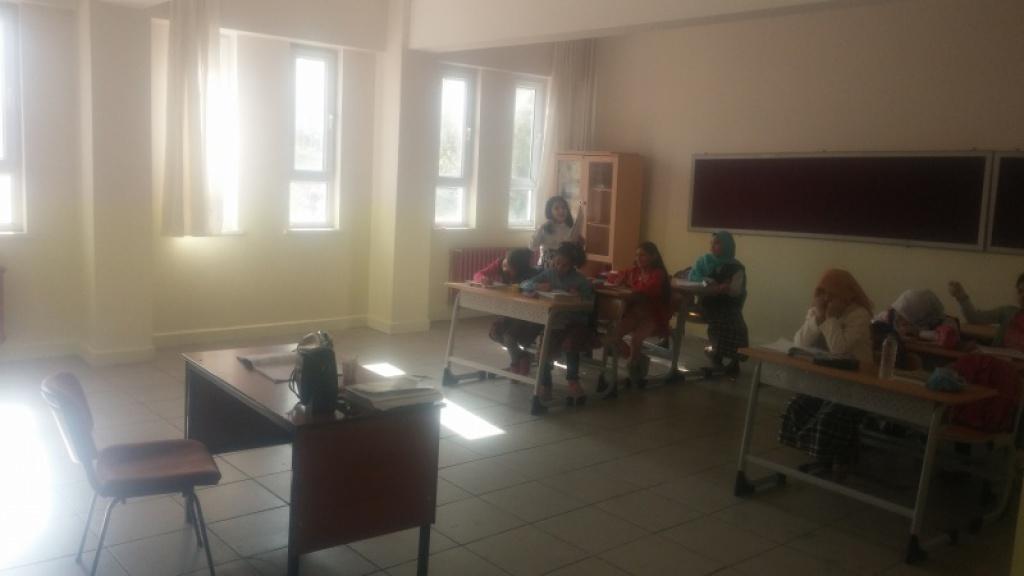 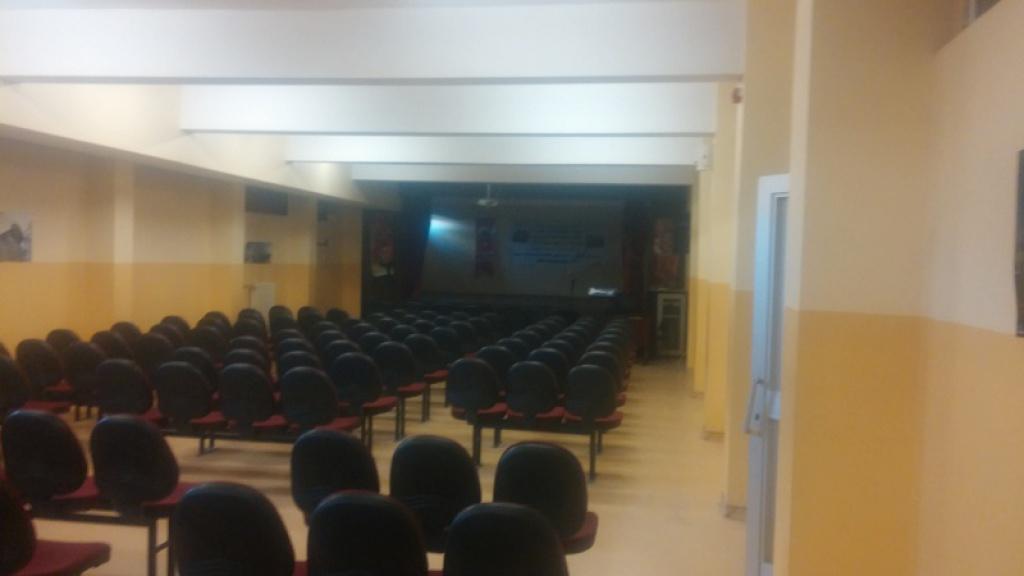 Ö. KURUM DIŞINDAN-BAHÇEDEN GÖRSELLER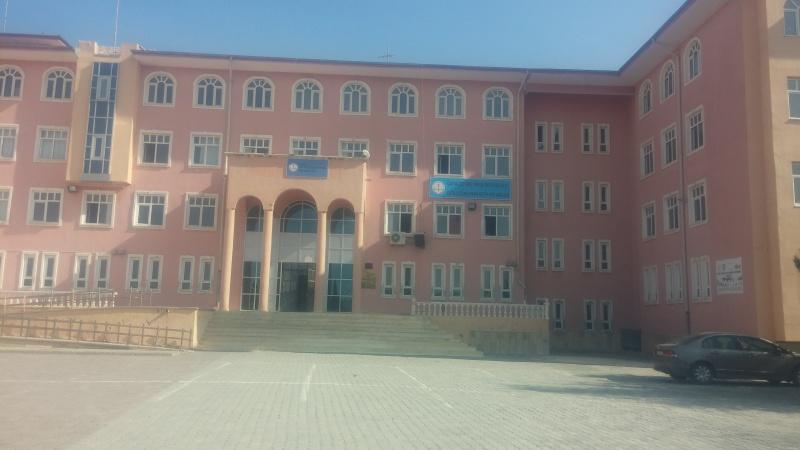 Kurumun Resmî AdıÇatalçeşme Borsa İstanbul Ortaokulu AdresiÇatalçeşme Mah. Yeşilbağlar Küme Evleri No: 53 İç Kapı No: 0 MERKEZ / ELAZIĞ Telefon(0424) 224 00 47Belgegeçer(Fax)- E-posta Adresi713673@meb.k12.tr-764100@meb.k12.trWeb Adresihttp://catalcesme.meb.k12.tr/-http://sehitfevzikatariho.meb.k12.tr/7.  Öğretim ŞekliNormal Öğretim8.  Öğretime Başlama Yılı2005-20179.  Kurum Kodu713673-76410010. Yabancı Diliİngilizce11. Okul MüdürüMesut DOĞAN12.  Müdür BaşyardımcısıCihan KALEM    13. Müdür Yardımcısı     13.  Müdür YardımcısıMuhammed AYYILDIZBİRİMİN ADISAYISI/ÖZELLİĞİİl   ELAZIĞİlçe MERKEZMahalle/Köy    ÇATALÇEŞME MAH.Cadde/SokakYEŞİLBAĞLAR SOKDış Kapı No54İç Kapı No-Yapım Yılı2005Son Onarım Yılı2020Deprem Güçlendirme-Blok Sayısı1Kat Adedi4Toplam Oturum Alanı7560Derslik Sayısı34Anasınıfı Derslik Sayısı2Özel Eğitim Sınıfı Sayısı-Kütüphane(Var/Yok)VARMescitVARIsınma ŞekliKÖMÜRKamera Sayısı16Pansiyon(Var/Yok)YOKTasarım ve Beceri AtölyeleriYOKAda3458Parsel3Tapu Alanı31075 m2Okul Sahası Alanı (Mevcut durum bahçe Dâhil)31075 m2Mülkiyet durumuMİLLİ EMLAKMüdür Odası Sayısı1Müdür Yardımcısı Odası Sayısı2Öğretmenler Odası Sayısı1Sıra NoBranş AdıDers SaatiNorm KadroKadroluSözleşmeliAylıksız İzindeÜcretli/ GörevlendirmeTOPLAMNorm İhtiyaç/ FazlalıkNorm İhtiyaç/ FazlalıkOkul Müdürü211---1-ÇATALÇEŞME BORSA İSTANBUL ORTAOKULUÇATALÇEŞME BORSA İSTANBUL ORTAOKULUÇATALÇEŞME BORSA İSTANBUL ORTAOKULUÇATALÇEŞME BORSA İSTANBUL ORTAOKULUÇATALÇEŞME BORSA İSTANBUL ORTAOKULUÇATALÇEŞME BORSA İSTANBUL ORTAOKULUÇATALÇEŞME BORSA İSTANBUL ORTAOKULUÇATALÇEŞME BORSA İSTANBUL ORTAOKULUÇATALÇEŞME BORSA İSTANBUL ORTAOKULU1Müdür Yardımcısı611---1-2Beden Eğitimi2214---4+33Bilişim Teknolojileri1211---1-4Din Kültürü ve Ahlak Bilgisi4433---3-5Fen Bilimleri5033---3-6Görsel Sanatlar1111---1-7Matematik6134---4-8İngilizce3833---3-9Müzik1111---1-10Okul Öncesi Öğrt.011---1-11Özel Eğitim--------12Rehberlik011----113Sosyal Bilgiler4534---4114Teknoloji Tasarım1011---1-15Türkçe7935---5+2ToplamToplam58530321--324    ŞEHİT FEVZİ KATAR İMAM HATİP ORTAOKULU    ŞEHİT FEVZİ KATAR İMAM HATİP ORTAOKULU    ŞEHİT FEVZİ KATAR İMAM HATİP ORTAOKULU    ŞEHİT FEVZİ KATAR İMAM HATİP ORTAOKULU    ŞEHİT FEVZİ KATAR İMAM HATİP ORTAOKULU    ŞEHİT FEVZİ KATAR İMAM HATİP ORTAOKULU    ŞEHİT FEVZİ KATAR İMAM HATİP ORTAOKULU    ŞEHİT FEVZİ KATAR İMAM HATİP ORTAOKULU    ŞEHİT FEVZİ KATAR İMAM HATİP ORTAOKULU    ŞEHİT FEVZİ KATAR İMAM HATİP ORTAOKULU1Müdür Yardımcısı611---1-2Beden Eğitimi701---1+13Bilişim Teknolojileri400-----4Din Kültürü ve Ahlak Bilgisi2613---3+25Fen Bilimleri1612---2+16Görsel Sanatlar400-----7Matematik2011---1-8İngilizce1411---1-9Müzik40------10Okul Öncesi Öğrt.--------11Özel Eğitim--------12Rehberlik--------13Sosyal Bilgiler14-------14Teknoloji Tasarım4-------15Türkçe2211---1-16Arapça811---1-ToplamToplam149711---114KadroluAylıksız İzindeSözleşmeliGörevlendirmeÜcretliHizmet AlımıToplamİhtiyaçMüdür1-----1-ÇATALÇEŞME BORSA İSTANBUL ORTAOKULUÇATALÇEŞME BORSA İSTANBUL ORTAOKULUÇATALÇEŞME BORSA İSTANBUL ORTAOKULUÇATALÇEŞME BORSA İSTANBUL ORTAOKULUÇATALÇEŞME BORSA İSTANBUL ORTAOKULUÇATALÇEŞME BORSA İSTANBUL ORTAOKULUÇATALÇEŞME BORSA İSTANBUL ORTAOKULUÇATALÇEŞME BORSA İSTANBUL ORTAOKULUÇATALÇEŞME BORSA İSTANBUL ORTAOKULUMüdür Yardımcısı1-----1-Öğretmen31-1---32-Hizmetli4-----4-Memur---2--2-Sürekli İşçi--------Aşçı--------Güvenlikçi--------Kaloriferci--------TOPLAM37-12-40-ŞEHİT FEVZİ KATAR İMAM HATİP ORTAOKULUŞEHİT FEVZİ KATAR İMAM HATİP ORTAOKULUŞEHİT FEVZİ KATAR İMAM HATİP ORTAOKULUŞEHİT FEVZİ KATAR İMAM HATİP ORTAOKULUŞEHİT FEVZİ KATAR İMAM HATİP ORTAOKULUŞEHİT FEVZİ KATAR İMAM HATİP ORTAOKULUŞEHİT FEVZİ KATAR İMAM HATİP ORTAOKULUŞEHİT FEVZİ KATAR İMAM HATİP ORTAOKULUŞEHİT FEVZİ KATAR İMAM HATİP ORTAOKULUMüdür Yardımcısı------1-Öğretmen101----11-Hizmetli--------Memur--------Sürekli İşçi--------Aşçı--------Güvenlikçi--------Kaloriferci--------TOPLAM101----11-SINIFLARAnasınıfıTOPLAMŞube SayısıÖğrenci SayısıSINIFLARAnasınıfıTOPLAMŞube SayısıÖğrenci SayısıSINIFLARAnasınıfıTOPLAMŞube SayısıÖğrenci SayısıSINIFLARAnasınıfı5. SINIF 6.SINIF 7.SINIF 8.SINIFTOPLAMŞube Sayısı-1111      4Öğrenci Sayısı-810918     45ÇATALÇEŞME BORSA İSTANBUL ORTAOKULUÇATALÇEŞME BORSA İSTANBUL ORTAOKULUÇATALÇEŞME BORSA İSTANBUL ORTAOKULUÇATALÇEŞME BORSA İSTANBUL ORTAOKULUÇATALÇEŞME BORSA İSTANBUL ORTAOKULUÇATALÇEŞME BORSA İSTANBUL ORTAOKULUÇATALÇEŞME BORSA İSTANBUL ORTAOKULUÇATALÇEŞME BORSA İSTANBUL ORTAOKULUÇATALÇEŞME BORSA İSTANBUL ORTAOKULUÇATALÇEŞME BORSA İSTANBUL ORTAOKULUÇATALÇEŞME BORSA İSTANBUL ORTAOKULUSINIFLARAnasınıfı5.SINIF6.SINIF7.SINIF8.SINIFTOPLAMŞube Sayısı1544317Öğrenci Sayısı1168503841208ŞEHİT FEVZİ KATAR İMAM HATİP ORTAOKULUŞEHİT FEVZİ KATAR İMAM HATİP ORTAOKULUŞEHİT FEVZİ KATAR İMAM HATİP ORTAOKULUŞEHİT FEVZİ KATAR İMAM HATİP ORTAOKULUŞEHİT FEVZİ KATAR İMAM HATİP ORTAOKULUŞEHİT FEVZİ KATAR İMAM HATİP ORTAOKULUŞEHİT FEVZİ KATAR İMAM HATİP ORTAOKULUŞEHİT FEVZİ KATAR İMAM HATİP ORTAOKULUŞEHİT FEVZİ KATAR İMAM HATİP ORTAOKULUŞEHİT FEVZİ KATAR İMAM HATİP ORTAOKULUŞEHİT FEVZİ KATAR İMAM HATİP ORTAOKULUYıllara Göre Öğrenci Mevcutları (Çatalçeşme Borsa İstanbul Ortaokulu)Yıllara Göre Öğrenci Mevcutları (Çatalçeşme Borsa İstanbul Ortaokulu)Yıllara Göre Öğrenci Mevcutları (Çatalçeşme Borsa İstanbul Ortaokulu)Yıllara Göre Öğrenci Mevcutları (Çatalçeşme Borsa İstanbul Ortaokulu)Yıllara Göre Öğrenci Mevcutları (Çatalçeşme Borsa İstanbul Ortaokulu)Yıllara Göre Öğrenci Mevcutları (Çatalçeşme Borsa İstanbul Ortaokulu)Yıllara Göre Öğrenci Mevcutları (Çatalçeşme Borsa İstanbul Ortaokulu)Yıllara Göre Öğrenci Mevcutları (Çatalçeşme Borsa İstanbul Ortaokulu)Yıllara Göre Öğrenci Mevcutları (Çatalçeşme Borsa İstanbul Ortaokulu)Yıllara Göre Öğrenci Mevcutları (Çatalçeşme Borsa İstanbul Ortaokulu)Yıllara Göre Öğrenci Mevcutları (Çatalçeşme Borsa İstanbul Ortaokulu)Yıllara Göre Öğrenci Mevcutları (Çatalçeşme Borsa İstanbul Ortaokulu)2017-20182017-20182018-20192018-20192019-20202019-20202020-20212020-20212022-20232022-20232023-20242023-2024KEKEKEKEKEKE2322412012351761751171338812011183473473436436351351250250208208         194         194Yıllara Göre Öğrenci Mevcutları (Şehit Fevzi Katar İHO)Yıllara Göre Öğrenci Mevcutları (Şehit Fevzi Katar İHO)Yıllara Göre Öğrenci Mevcutları (Şehit Fevzi Katar İHO)Yıllara Göre Öğrenci Mevcutları (Şehit Fevzi Katar İHO)Yıllara Göre Öğrenci Mevcutları (Şehit Fevzi Katar İHO)Yıllara Göre Öğrenci Mevcutları (Şehit Fevzi Katar İHO)Yıllara Göre Öğrenci Mevcutları (Şehit Fevzi Katar İHO)Yıllara Göre Öğrenci Mevcutları (Şehit Fevzi Katar İHO)Yıllara Göre Öğrenci Mevcutları (Şehit Fevzi Katar İHO)Yıllara Göre Öğrenci Mevcutları (Şehit Fevzi Katar İHO)Yıllara Göre Öğrenci Mevcutları (Şehit Fevzi Katar İHO)Yıllara Göre Öğrenci Mevcutları (Şehit Fevzi Katar İHO)2017-20182017-20182018-20192018-20192019-20202019-20202020-20212020-20212022-20232022-20232023-220242023-22024KEKEKEKEKEKE1119253350388252283521243030585888881341346363         45         45Sınıf Tekrarı Yapan Öğrenci SayısıSürekli Devamsız Öğrenci SayısıSürekli Devamsız Öğrenci SayısıÖzel Rehabilitasyon Merkezlerine Giden Öğrenci SayısıÖzel Rehabilitasyon Merkezlerine Giden Öğrenci SayısıŞartlı Nakit Desteği Alan Öğrenci SayısıŞartlı Nakit Desteği Alan Öğrenci SayısıBurs Alan Öğrenci SayısıBurs Alan Öğrenci SayısıKaynaştırma-Rehberlik Hizmeti Alan Öğrenci SayısıKaynaştırma-Rehberlik Hizmeti Alan Öğrenci SayısıEngelli Öğrenci SayısıEngelli Öğrenci SayısıTasdikname İle Okuldan Uzaklaştırılan Öğrenci SayısıTasdikname İle Okuldan Uzaklaştırılan Öğrenci SayısıÖrgün Eğitim Dışına Çıkarılan Öğrenci SayısıÖrgün Eğitim Dışına Çıkarılan Öğrenci Sayısıİşletmelerde Beceri Eğitimi Alan Öğrenci Sayısıİşletmelerde Beceri Eğitimi Alan Öğrenci Sayısıİşletmelerde Beceri Eğitimi Alan Öğrenci SayısıBeceri Eğitimini Okulda Yapan Öğrenci SayısıBeceri Eğitimini Okulda Yapan Öğrenci SayısıBeceri Eğitimini Okulda Yapan Öğrenci SayısıAçık Liseye Geçen Öğrenci Sayısı:Açık Liseye Geçen Öğrenci Sayısı:Açık Liseye Geçen Öğrenci Sayısı:Sınıf Tekrarı Yapan Öğrenci SayısıKEKEKEKEKEKEKEKEKEKKEKKEÇatalçeşmeİmkb1815-----176-1----------Şefkat İHO42----------------------Çatalçeşme Borsa İstanbul Ortaokulu Karşılaştırmalı Öğretmen/Öğrenci DurumuÇatalçeşme Borsa İstanbul Ortaokulu Karşılaştırmalı Öğretmen/Öğrenci DurumuÇatalçeşme Borsa İstanbul Ortaokulu Karşılaştırmalı Öğretmen/Öğrenci DurumuÇatalçeşme Borsa İstanbul Ortaokulu Karşılaştırmalı Öğretmen/Öğrenci DurumuÇatalçeşme Borsa İstanbul Ortaokulu Karşılaştırmalı Öğretmen/Öğrenci DurumuÇatalçeşme Borsa İstanbul Ortaokulu Karşılaştırmalı Öğretmen/Öğrenci DurumuÖĞRETMENÖĞRENCİDERSLİKKADEMEToplam Öğretmen SayısıToplam Öğrenci SayısıToplam Derslik SayısıÖğretmen Başına Düşen Öğrenci SayısıDerslik Başına Düşen Öğrenci Sayısı38208165,4713Şehit Fevzi Katar İmam Hatip Ortaokulu Karşılaştırmalı Öğretmen/Öğrenci DurumuŞehit Fevzi Katar İmam Hatip Ortaokulu Karşılaştırmalı Öğretmen/Öğrenci DurumuŞehit Fevzi Katar İmam Hatip Ortaokulu Karşılaştırmalı Öğretmen/Öğrenci DurumuŞehit Fevzi Katar İmam Hatip Ortaokulu Karşılaştırmalı Öğretmen/Öğrenci DurumuŞehit Fevzi Katar İmam Hatip Ortaokulu Karşılaştırmalı Öğretmen/Öğrenci DurumuŞehit Fevzi Katar İmam Hatip Ortaokulu Karşılaştırmalı Öğretmen/Öğrenci DurumuÖĞRETMENÖĞRENCİDERSLİKKADEMEToplam Öğretmen SayısıToplam Öğrenci SayısıToplam Derslik SayısıÖğretmen Başına Düşen Öğrenci SayısıDerslik Başına Düşen Öğrenci Sayısı104544,511,25Öğrenci Sayıları Toplam Öğrenci SayısıFen LisesiSosyal Bilimler LisesiAnadolu LisesiAnadolu Sağlık Meslek LisesiAnadolu Teknik LiseleriAnadolu Meslek LiseleriAnadolu İmam Hatip LisesiAskeri LiselerPolis KolejleriÇok Programlı LiselerGüzel Sanatlar LiseleriAçık LiseÖzel LiseDevam Etmeyen Öğrenci SayısıÖğrenci Sayıları60- - 47310- - -- - - - - - Öğrenci Sayıları Toplam Öğrenci SayısıFen LisesiSosyal Bilimler LisesiAnadolu LisesiAnadolu Sağlık Meslek LisesiAnadolu Teknik LiseleriAnadolu Meslek LiseleriAnadolu İmam Hatip LisesiAskeri LiselerPolis KolejleriÇok Programlı LiselerGüzel Sanatlar LiseleriAçık LiseÖzel LiseDevam Etmeyen Öğrenci SayısıÖğrenci Sayıları17--115 -- - - - - - EĞİTİM 
KADEMELERİÖzel Eğitim Sınıf SayısıÖzel Eğitim Sınıfı Öğrenci SayısıKaynaştırma Eğitimi Yapılan 
Öğrenci Sayısıİşitme Engelli Öğrenci SayısıEĞİTİM 
KADEMELERİÖzel Eğitim Sınıf SayısıÖzel Eğitim Sınıfı Öğrenci SayısıKaynaştırma Eğitimi Yapılan 
Öğrenci Sayısıİşitme Engelli Öğrenci SayısıGörme Engelli Öğrenci SayısıGörme Engelli Öğrenci SayısıOrtopedik Engelli Öğrenci SayısıOrtopedik Engelli Öğrenci SayısıDil Ve Konuşma Güçlüğü Olan Öğrenci SayısıDil Ve Konuşma Güçlüğü Olan Öğrenci SayısıHafif Düzeyde Zihinsel Yetersizliği Olanları SayısıHafif Düzeyde Zihinsel Yetersizliği Olanları SayısıOtistik Öğrencilerin SayısıSosyal Ve Duygusal Uyum Güçlüğü Olanların Sayısı ( * )5--3-----1122--6--5---111122--7--2-------22--8--3-------33--TOPLAMI--13---112299--EĞİTİM 
KADEMELERİÖzel Eğitim Sınıf SayısıÖzel Eğitim Sınıfı Öğrenci SayısıKaynaştırma Eğitimi Yapılan 
Öğrenci Sayısı İşitme Engelli Öğrenci SayısıEĞİTİM 
KADEMELERİÖzel Eğitim Sınıf SayısıÖzel Eğitim Sınıfı Öğrenci SayısıKaynaştırma Eğitimi Yapılan 
Öğrenci Sayısı İşitme Engelli Öğrenci SayısıGörme Engelli Öğrenci SayısıOrtopedik Engelli Öğrenci SayısıDil Ve Konuşma Güçlüğü Olan Öğrenci SayısıHafif Düzeyde Zihinsel YetersizliğiOtistik Öğrencilerin SayısıSosyal Ve Duygusal Uyum Güçlüğü Olanların Sayısı ( * )-----------------------------------------------------------------------------TOPLAM----------EĞİTİM KADEMESİEĞİTİM KADEMESİEĞİTİM KADEMESİEĞİTİM KADEMESİEĞİTİM KADEMESİ5678TOPLAMÇatalçeşme Borsa İstanbul Ortaokulu231-6ŞEFKAT İHO111-3K. ETKİNLİK SAYILARIEtkinlik/Faaliyet AdıSayısıİlköğretim Yetiştirme Programı (İyep) -Destekleme Ve Yetiştirme Kursu (Dyk)-Ders Dışı Eğitim Çalışması 2Halk Eğitim Destekli Kurs -Tiyatro 1Konferans/Seminer -Gezi- Yıllık Öğrenci Başına Okunan Kitap 21Lisanslı Sporcu -Bilim Sanat Merkezine Devam Eden Öğrenci -Sorun TürüSorunlarÇözüm ÖnerileriBina İle İlgili SorunlarDış cephe yalıtımının yetersiz olması. Isı kaybının çok olmasıDış cephe yalıtımının yenilenmesi ve ısı tesisatının yenilenmesiOkul Bahçesi İle İlgili SorunlarBahçe duvarının yıkık olmasıBahçe duvarının yenilenmesiOkul Pansiyonu İle İlgili Sorunlar--Öğretmen ve Yönetici İle İlgili Sorunlar (İhtiyaç)--Personel İle İlgili Sorunlar (İhtiyaç)Temizlik personelinin eksik olmasıKadro tahsis edilmesiÖğrenci Kontenjanı İle İlgili Sorunlar--Öğrenci Devamı İle İlgili SorunlarBelirli öğrencilerin devamsızlık yapmalarıVelilerle işbirliği yapılmasıSıra No.Proje AdıProje TürüProjenin Amacı1DİLİMİZİN ZENGİNLİKLERİ PROJESİ2OKU-YORUM  Okuma Kültürünün Geliştirilmesi Projesi3TÜBİTAK-4006Araç -Gereçler2022 -2023Yılı Mevcut SayısıİhtiyaçBilgisayar26-Dizüstü Bilgisayar--Akıllı Tahta38-Tablet--Yazıcı6-Tarayıcı2-Tepegöz--Projeksiyon2-Televizyon3-İnternet Bağlantısı1-Fen Laboratuarı2-Bilgisayar Lab.1-Faks--Fotoğraf Makinesi1-Kamera5-Baskı Makinesi--Kütüphanedeki Kitap Sayısı660500O. OKULUN MALİ TABLOSU ( Çatalçeşme Borsa İstanbul Ortaokulu)O. OKULUN MALİ TABLOSU ( Çatalçeşme Borsa İstanbul Ortaokulu)O. OKULUN MALİ TABLOSU ( Çatalçeşme Borsa İstanbul Ortaokulu)O. OKULUN MALİ TABLOSU ( Çatalçeşme Borsa İstanbul Ortaokulu)O. OKULUN MALİ TABLOSU ( Çatalçeşme Borsa İstanbul Ortaokulu)O. OKULUN MALİ TABLOSU ( Çatalçeşme Borsa İstanbul Ortaokulu)O. OKULUN MALİ TABLOSU ( Çatalçeşme Borsa İstanbul Ortaokulu)Harcamanın AdıY ı l l a rY ı l l a rY ı l l a rY ı l l a rY ı l l a rY ı l l a rHarcamanın Adı202220222023202320242024Harcamanın AdıÖdenekOkul Aile BirliğiÖdenekOkul Aile BirliğiÖdenekOkul Aile BirliğiKırtasiye-3000 TLMal ve Hizmet Alımları-1200 TLOnarımlar-4700 TLDiğer--T O P L A M-8900 TLOKULUN MALİ TABLOSU Şehit Fevzi Katar İHOOKULUN MALİ TABLOSU Şehit Fevzi Katar İHOOKULUN MALİ TABLOSU Şehit Fevzi Katar İHOOKULUN MALİ TABLOSU Şehit Fevzi Katar İHOOKULUN MALİ TABLOSU Şehit Fevzi Katar İHOOKULUN MALİ TABLOSU Şehit Fevzi Katar İHOOKULUN MALİ TABLOSU Şehit Fevzi Katar İHOHarcamanın AdıY ı l l a rY ı l l a rY ı l l a rY ı l l a rY ı l l a rY ı l l a rHarcamanın Adı20222022         2023         202320242024Harcamanın AdıÖdenekOkul Aile BirliğiÖdenekOkul Aile BirliğiÖdenekOkul Aile BirliğiKırtasiye8.135-10.446-Personel Gideri----Mal ve Hizmet Alımları(Temizlik Mal.)11.701-13.992-Onarımlar----Diğer----T O P L A M19.836-24.438-